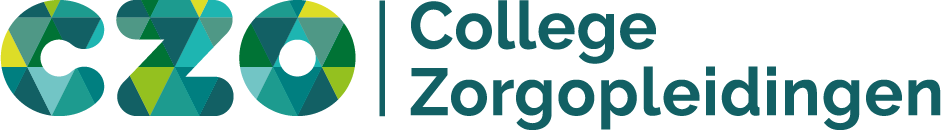 REGISTREREN ZORGORGANISATIES/OPLEIDINGSINSTITUUT

WIJZIGEN DIRECTIELID/RAAD VAN BESTUURMet het invullen van onderstaande gegevens geeft u het College Zorgopleidingen (CZO) toestemming om de registratie in ‘Mijn CZO’ in te voeren. Met het invullen van de persoonsgegevens bij lid directie/raad van bestuur krijgt deze persoon toegang tot het digitale systeem van audits en erkenningen van de zorgorganisatie/opleidingsinstituut (in ‘Mijn CZO’), met de volgende bevoegdheden: Erkenningsaanvragen digitaal accorderen uit naam van de aanvrager;Contactpersoon erkenningen en audits (CEA) invoeren of wijzigen in het systeem;Heeft inzage in alle erkennings- en auditdossiers van de zorginstelling.Dit formulier kunt u invullen en e-mailen naar erkenningen@czo.nl. Wanneer wij uw registratie hebben verwerkt, ontvangt u bevestiging op het opgegeven e-mailadres. Hierin staat meer informatie over hoe u kunt inloggen.*Naam zoals vermeld op de statuten.**E-mailadres waarmee het lid directie/ raad van bestuur de erkenningsaanvragen digitaal kan accorderenGegevens zorgorganisatie/opleidingsinstituutGegevens zorgorganisatie/opleidingsinstituutNaam juridische entiteit*:Postadres:Postcode en plaats:Is uw organisatie lid van (indien van toepassing):  NVZ NFU AZN☐ GGD/GHOR Geen lidIs uw organisatie lid van (indien van toepassing):  NVZ NFU AZN☐ GGD/GHOR Geen lidGegevens lid directie/raad van bestuurGegevens lid directie/raad van bestuurNaam (Titulatuur, voorletters, tussenvoegsel, achternaam):Functie:Telefoonnummer:E-mailadres**:Ondertekening directie/raad van bestuurOndertekening directie/raad van bestuurNaam:Plaats:Datum:Handtekening: